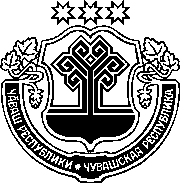 ЗАКОНЧУВАШСКОЙ РЕСПУБЛИКИО ВНЕСЕНИИ ИЗМЕНЕНИЙ В ЗАКОН ЧУвашской Республики "О ПОРЯДКЕ ПРЕДОСТАВЛЕНИЯ ДОПОЛНИТЕЛЬНОЙ ВЫПЛАТЫ ИНВАЛИДАМ БОЕВЫХ ДЕЙСТВИЙ" ПринятГосударственным СоветомЧувашской Республики15 сентября 2020 годаСтатья 1Внести в Закон Чувашской Республики от 10 мая 2012 года № 23 
"О порядке предоставления дополнительной выплаты инвалидам боевых действий" (Собрание законодательства Чувашской Республики, 2012, № 5; газета "Республика", 2020, 11 марта) следующие изменения: в статье 3:а) часть 1 изложить в следующей редакции:"1. Для назначения дополнительной выплаты инвалид боевых действий или его представитель обращается в отдел социальной защиты населения казенного учреждения Чувашской Республики "Центр предоставления мер социальной поддержки" Министерства труда и социальной защиты Чувашской Республики (далее – отдел социальной защиты населения) по месту фактического проживания инвалида боевых действий с заявлением с указанием группы и причины инвалидности либо направляет его почтовым отправлением или в форме электронного документа.";б) пункт 2 части 2 признать утратившим силу;в) дополнить частью 21 следующего содержания:"21. Отдел социальной защиты населения в течение пяти рабочих дней со дня поступления заявления запрашивает в порядке межведомственного электронного взаимодействия в Пенсионном фонде Российской Федерации сведения, подтверждающие факт установления инвалидности, группу и причину инвалидности.Межведомственный запрос направляется отделом социальной защиты населения в форме электронного документа с использованием единой системы межведомственного электронного взаимодействия и подключаемых к ней региональных систем межведомственного электронного взаимодействия.Инвалид боевых действий или его представитель вправе представить копию справки, подтверждающей факт установления инвалидности, с указанием группы и причины инвалидности по собственной инициативе.";г) в части 3 слова "абзаце первом пункта 2," исключить, после слов "пункте 4 части 2" дополнить словами ", абзаце третьем части 21";  в статье 4:а) в абзацах первом и втором части 1 и части 2 слова "в части 2 статьи 3" заменить словами "в частях 2 и 21 статьи 3";б) часть 3 изложить в следующей редакции:"3. В случае если при переосвидетельствовании инвалиду боевых действий установлена другая группа инвалидности (более высокая или более низкая) и (или) изменена причина инвалидности, инвалид боевых действий уведомляет об этом отдел социальной защиты населения в письменной форме.После получения уведомления об изменении группы и (или) причины инвалидности отдел социальной защиты населения в течение пяти рабочих дней со дня поступления указанного уведомления запрашивает в порядке межведомственного электронного взаимодействия в Пенсионном фонде Российской Федерации сведения, подтверждающие факт изменения группы и (или) причины инвалидности. Инвалид боевых действий или его представитель вправе представить копию справки, подтверждающей факт установления инвалидности, с указанием группы и причины инвалидности по собственной инициативе.";в) абзац второй части 4 изложить в следующей редакции:"Решение о перерасчете размера дополнительной выплаты принимается отделом социальной защиты населения не позднее 10 дней со дня поступления в отдел социальной защиты населения сведений, указанных в части 3 настоящей статьи."; 3) часть 7 статьи 5 дополнить словами ", об изменении группы, причины инвалидности и о признании его полностью трудоспособным".Статья 2Настоящий Закон вступает в силу по истечении десяти дней после дня его официального опубликования.г. Чебоксары21 сентября 2020 года№ 66Временно исполняющийобязанности ГлавыЧувашской РеспубликиО. Николаев